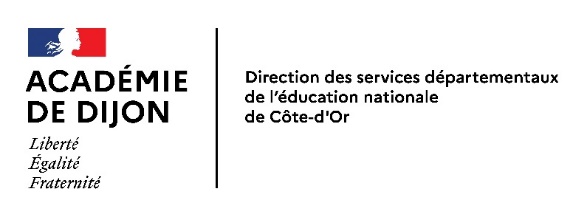 SERVICE DEPARTEMENTAL A LA JEUNESSE, A L’ENGAGEMENT ET AUX SPORTSBUREAU DES ACCUEILS COLLECTIFS DE MINEURSMail : caroline .thiou@ac-dijon .frTel : 03.45.62.75.83DECLARATION D’UN LOCAL AVEC HEBERGEMENT(Fiche à renseigner et envoyer avec le PV de la commission de sécurité, le plan des locaux, et l’assurance au service Jeunesse et Sports de la Côte d’Or)Nature :  		Centre de Vacances		    Hôtel			      GîteEtablissement scolaire		    Ferme			      Autre : précisez ………………Implantation :  Appellation du local : ………………………………………………………………………………………………………………………………………………………………………………………………………………Adresse complète : ………………………………………………………………………………………………………………………………………………………………………………………………………………Téléphone : ……………………………………………………….                       Mail :………………………………………………………………………………………………………………Nombre de bâtiments : ………………………………………………………………………………….Nombre de structures mobiles assimilées (roulotte, caravane, tente collective, établissement flottant…) :……..Nombre de lits ou capacité de couchage : ……………………………………………………..Chambre d’isolement pour malade :            Oui		NonDate de l’autorisation pour l’accueil des enfants de moins 6 ans : 			 / 	 /Date de la déclaration auprès des services vétérinaires : 				/	/Alimentation en eau potable :       		Oui		NonMode d’assainissement :        		Oui		NonEquipements sanitaires :		Nombre de douches : ………………          Nombre de sanitaires : ………………Piscine : date de déclaration en maire                         /	/    		Couverte			En plein airCaractéristiques E.R.P :          Type : ………………………    Catégorie : …………………………………..     Extension type R :       OUI              NONCommission de sécurité :      Date de la dernière visite : ___/___/___ ……………………………….  Avis :      Favorable           Défavorable		                    Date de l’arrêté municipal d’ouverture : ___/___/___Assurance :  Compagnie d’assurance : …………………………………………  N° contrat responsabilité civile :  ……………………………………………Personne à joindre en cas d’urgence :Nom : ………………………………………….          Prénom : ……………………………………………….Téléphone : ……………………………….            Mail : …………………………………………………………………………………………..Personne morale :         Association			Collectivité territoriale                              Autre : …………………………………………………………………Dénomination sociale : ……………………………………………………………………………………………………………………………………………………………Adresse du siège : ……………………………………………………………………………………………………………. Téléphone : ………………………………….…………………………………………………………………………………………………………………………………………. Portable: ……………………………………..Commune : ………………………………………………………………………………………………………………………. Code postal : ……………………………….Adresse électronique : ………………………………………………………………………………………………………. Télécopie :……………………………………Représentant légal (facultatif pour les collectivités)	Mme				MrNom de naissance : ……………………………………………………………………………………………………………. Prénom : ………………………………….Nom d’usage : ……………………………………………………………………………………………………………………………………………………………………….Lieu de naissance : …………………………………………………………………………………………………Date de naissance :            /	/Personne physique:         Mme		MrNom de naissance : ……………………………………………………………………………………………………………. Prénom : ………………………………….Nom d’usage : ……………………………………………………………………………………………………………………………………………………………………….Lieu de naissance : …………………………………………………………………………………………………Date de naissance :            /	/Adresse: …………………………………………………………………………………………………………………………… Téléphone : ………………………………….…………………………………………………………………………………………………………………………………………. Portable: ……………………………………..Commune : ………………………………………………………………………………………………………………………. Code postal : ……………………………….Adresse électronique : ………………………………………………………………………………………………………. Télécopie :……………………………………Nature des droits sur le local :      Propriétaire                     Locataire                       Utilisation à titre gratuit                 Autre : ……………………………………………………                                Cachet                                                                                          Fait le ___/___/___    à ………………………………………..										Signature,SDJES – Service Accueils collectifs de mineurs – 2 G rue Général Delaborde – BP 7428 – 21074 DIJON Cedexcaroline.thiou@ac-dijon.fr – 03.45.62.75.83CADRE RESERVE A L’ADMNISTRATIONDate de dépôt de la fiche :  ___/___/___                                                             N° d’enregistrement du local : ………………………………